Aanmeldingsformulier Lwengo Kids FoundationPrimary School 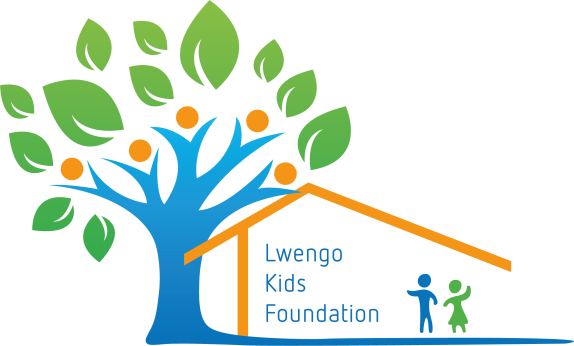 Ik wil graag een kindje in Lwengo helpen en doneer het onderstaande bedrag op de volgende wijze:Ik betaal € 150,-- per jaar per kind, zolang het kind naar Primary School LWERUDESO gaat.Ik betaal € 240,-- per jaar per kind zolang het kind op Boarding School verblijft en naar Primary School LWERUDESO gaatIk wil graag een éénmalige gift geven en stort dat op rekening  
NL75 TRIO 0379 3857 67  t.n.v. Lwengo Kids Foundation te Putten, o.v.v. éénmalige gifNaam:…………………………………………………………………………………Adres:…………………………………………………………………………………Postcode en plaats:………………………………………………………………...Telefoon:………………………………………………………………………………Email:…………………………………………………………………………………..U mag het strookje inleveren, opsturen of mailen naarMarga Streefkerk, Bakkerstraat 2, 3882 AA  Puttenmail: lwengokids@gmail.comtelefoon: 06 1307 1167 Kamer van Koophandel onder nummer 68254237   -   ANBI-geregistreerd